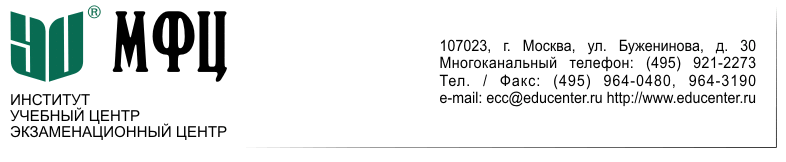 Видеосеминар по теме:«Корпоративные облигации: инвестиционные возможности,правовое регулирование и процедура выпуска»Институт МФЦ представляет видеосеминар «Корпоративные облигации: инвестиционные возможности, правовое регулирование и процедура выпуска», на котором будут рассмотрены базовые экономические, правовые и технологические вопросы дебютного выпуска облигаций.Видеосеминар подготовлен и проводит преподаватель-практик: Васильев М.Ю., заместитель генерального директора инвестиционной компании, Президент Ассоциации «Гильдия экспертов финансового рынка» (Ассоциация ГИФА), советник ректора Института МФЦ, заместитель председателя Комиссии по фондовому рынку и инвестициям Совета ТПП Российской Федерации по финансово-промышленной и инвестиционной политике, член Экспертного совета Банка России по нестандартным рыночным отклонениям, член Общественного совета ФАС России. Имеет практический опыт работы на российском финансовом рынке более 25 лет.Участники видеосеминара получат ответы на многие вопросы по тематике «корпоративные облигации», в том числе:плюсы и минусы привлечения долгового финансирования посредством выпуска облигаций;как оценить целесообразность и готовность эмитента к выпуску облигаций;как сконструировать облигационный выпуск и осуществить эмиссию облигаций;особенности выпуска облигаций с последующим их размещением на бирже;особенности выпуска биржевых облигаций, облигаций СФО и др.Видеосеминар рассчитан на руководителей, юристов, специалистов по корпоративному праву и финансам и дрОсновные темы, которые рассматриваются:Экономические и финансовые основы эмиссии корпоративных облигаций. Кто может быть эмитентом. Преимущества облигаций. Основные понятия облигационного рынка. Эмиссионные ценные бумаги, коммерческие облигации, биржевые облигации. Виды облигаций. Условия погашения и выплаты процентов. Купонные, дисконтные облигации. Флоатеры и линкеры. Проектные облигации, специализированное финансовое общество (СФО) и специализированное общество проектного финансирования (СОПФ). Облигации с залогом. Секьюритизированные бумаги.Денежный поток и котировка облигаций. Расчет доходности облигаций. Кривая доходности. Стратегии инвестирования в облигации. Связь рынка облигаций с денежным, валютным рынком и рынком репо. Индексы облигаций.Инфраструктура финансового рынка. Регулирование рынка ценных бумаг. Защита прав инвесторов. Противодействие недобросовестным практикам. Риски облигаций. Кредитный рейтинг эмитента. Роль рейтингового агентства. Листинг ценных бумаг. Представитель владельцев облигаций.Порядок размещения облигаций. Особенности биржевых облигаций. Выпуск облигаций, проспект облигаций, программа облигаций. Организатор выпуска. Технический агент. Эмиссионный счет депо. Роль биржевой площадки.Требования к эмитентам облигаций. Ковенанты, встроенные опционы. Примеры облигационных выпусков российских эмитентов. Дебютный выпуск облигаций: с чего начать и последовательность действий эмитента. Выбор организатора займа и других посредников. Информационная поддержка выпуска облигаций. Связи с инвесторами. Раскрытие информации эмитентом.Характеристики и состояние рынка долговых ценных бумаг (облигаций) в России. Интересы инвесторов и эмитентов. Рынок высокодоходных облигаций. Сектор Роста Московской Биржи. Государственные программы поддержки выпусков облигаций МСП. Выбор инструментов заимствования. Коммерческие облигации. Цифровые финансовые активы, краудфандинг, венчурное финансирование, долевые инструменты и другие возможности привлечения заимствований.Продолжительность видеосеминара составляет 4 академических часа. Срок предоставления видеосеминара составляет 3 календарных дня удобные для Вас. В состав видеосеминара входит видеолекция и презентация.Обучение проходит в дистанционной форме с использованием онлайн-платформы Института МФЦ, которая доступна как из браузера, так и из стандартного приложения для iOS и Android. Стоимость видеосеминара составляет 6 000 (Шесть тысяч) рублей. Скидка в размере 10 процентов предоставляются клиентам Института/Учебного центра МФЦМенеджер и эксперт Института МФЦ сопровождают обучающихся, помогая решать, как организационные вопросы, так и отвечая на вопросы слушателей по содержанию обучения.По вопросам приобретения видеосеминара просьба обращаться к куратору видеосеминара Шуваевой Марии по тел./ф. +7(495) 921-2273 до. 134 ; e-mail: seminar2@educenter.ru